Stevenage Old Town Business 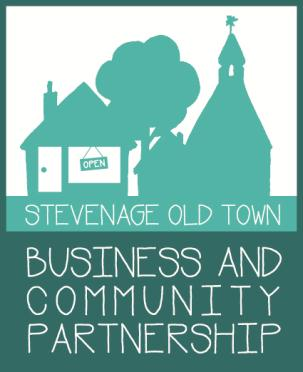 and Community Partnership Membership FormIn order to keep the many successes of the SOTBCP going we need all those in the local business community & community groups to pay an annual membership fee to help fund future events.Membership Benefits:Participation in High street eventsAbility to have your say at the monthly meetingsReceive news, minutes and updates on SOTBCP events by emailNetworking benefits by becoming part of the only group that represents Business & Community on our High StreetPreferential rates on adverting in the Comet’s Old Town pagesDiscounted social media management fees with Spitfire PRInclusion on the Old Town map to be circulated in local hotels and tourist attractions (enhanced members only)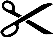 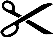 Membership 2018Membership fee Business1-3 Employees	£15 4-9 Employees	£25 10+ Employees	£35Community group	£10Individual Resident	£5Enhanced membership an additional £25 paBusiness/ Community group: Name:Address:Telephone no:Email:Your business profile (maximum 100 words) *( * for use in SOTBCP promotion and publicity material, unless you state otherwise)Cheque's to SOTBCP: drop to Alta Image, Middle Row OR Bank Transfer/Standing Order  to account: 39119653Sort code: 60-20-26 NatWest Payee ref: SOTBCP membership	                                                                                                                                 Tick if receipt required